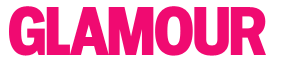 Even Rock Stars Get Nervous Around Women, and Other Lessons From New Dating Show Ready for Love (Premiering Tomorrow Night!)http://www.glamour.com/sex-love-life/blogs/smitten/2013/04/ready-for-love.html by Gena Kaufman Email me 
Bachelor fans, look alive: You’ve got to catch the premier of NBC’s Ready for Love tomorrow night. The twist for this dating show? For one, it’s produced by the lovely and talented Eva Longoria. For two, it features three eligible bachelors, and twelve women for each of them to date, handpicked by three of the world’s top matchmakers.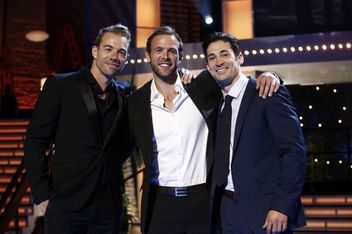 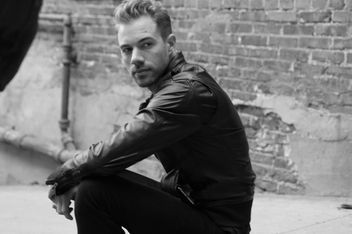 One of three guys is Tim Lopez (on the left in the photo). Tim is a member of the band Plain White Ts (if you don’t remember their hit, “Hey There Delilah” being played over and over several years ago, you lived under a rock). After the end of his three-year marriage (and eleven-year relationship!), he was ready to find love again, and the show was the perfect opportunity for a self-professed "awkward guy" who hadn't ever really dated after meeting his now ex-wife in the ninth grade. I interviewed Tim to hear more about his story, his decision to go on the show, and what he's learned about being ready for love. His experience with the show was a good one--he praised the matchmakers, and most importantly, he's been in a seven-month relationship since filming ended (you'll have to tune in to see which girl turns out to be the one for him). Here are some highlights from my interview with Tim.If you think all musicians just want to hook up with fans on the road, you're wrong. This guy is only interested in true love. When I asked Tim why he wanted to go on the show, even though he said he didn't watch much reality TV and he never pictured himself in this sort of scenario, he said, "I really did love being in a committed relationship and wanted that again, but I did have to put a lot of faith in the process and in the matchmakers.” So it's safe to say he's not a casual relationships kind of guy then? Definitely. “I’m always in search of someone I feel like has the potential to be my wife," he agreed. "I wanted what my parents have. I’m sadly jealous of them." Speaking of which, why would a good-looking single musician need help meeting women? You might wonder why a guy like Tim would even need a show like this to get his love life in order, but Tim confided, “To be candid and completely honest, I was doing terribly on my own, which is embarrassing to say since it shouldn’t be the case." His biggest issue meeting women on his own? Confidence, he claims. "It’s so funny, the whole deal of just walking up to someone who’s a total stranger that you’ve never met before shouldn’t be that daunting. What’s the worst that happens, you know? They’re not interested and you collect yourself and move on. But I was not interested in doing that at all." Remember to be nice to the next guy who approaches you, girls, because this stuff is scary even for a guy you would assume has no reason to be afraid!Breakups are really, really hard on guys too. Our talk took a deep and slightly sad turn when we delved into Tim's past, although not because he had anything negative to say about his ex. "My marriage was the most important thing in my life," explained Tim. "The band required so much of my time in those years. I asked a lot of her as far as her patience. I’ve learned now, moving forward, it’s going to be about balance for me and I need to figure out how to keep my dream job but prioritize my relationships." It's good to learn lessons from your mistakes in your past, but as expected, it wasn't easy for Tim to recover from such a long, important relationship. "I questioned everything in my life when that relationship failed, because it was the thing I had the most belief in," he remembered. "Getting back on my feet was pretty difficult. It’s tough to say that I’m better for it, because it was a pretty damaging experience but I definitely learned a lot." I feel that, Tim!He's looking for the right things in a woman. There a a few qualities Tim was looking for--and seems to have found--in the perfect woman for him. "First and foremost, someone that I could ultimately trust with everything," he noted when I asked him. "It’s really a lot to ask… someone to stay at your side and feel secure in a relationship when you're gone a lot. I really needed someone who isn't the jealous type and who is extremely trustworthy, so we can be apart for a good portion of the year and still be crazy about each other." And aside from the whole musician-lifestyle problems, he's looking for what most people are, like a sense of humor--"I really needed someone who shared my sense of humor and is bizarre like me," he laughed.Coming from someone who would know, it's hard to make a long-distance relationship work--but it can be done. Tim's tips for anyone else in a relationship that takes an extra amount of trust to work: "Going above and beyond to make someone feel safe and secure in relationship. Letting them know that your’e always thinking about them and you’re not distracted...Finding that in someone else is sadly kind of a rare thing. You just gotta hope that the love is deep enough that they would never want to betray you or hurt you. That’s what finding that perfect match is all about - finding something so amazing you’re not willing to sacrifice for someone else."Aww. Are you curious to see more of Tim on the show? He seems like a really good guy! Will you watch Ready for Love tomorrow night?For the love of music: